北京北京国际SOS诊所  
朝阳区新源里16号琨莎中心1座105室
邮编: 100027
电话: (86 10) 6462 9112 / 6462 0303 传真 : (86 10) 6462 9184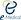 北京新世界耀东诊所  
北京市东城区崇文门外大街3号
新世界商场五层 邮编: 100062
周一至周日8:30 ? 17:30
需要提前预约
电话：(86 10) 6708 5077 传真: (86 10) 6708 5076
电子邮箱: ausime@eatonclinic.com北京和睦家医院（建国门保健中心） 
北京市朝阳区建国门秀水街1号
建外外交公寓14和15号楼之间裙楼三层 邮编:100600
需要提前预约
电话: (86 10) 8532 1678， 8532 1221 传真: (86 10) 8532 3280北京国际旅行卫生保健中心 
北京东城区和平里北街20号 邮编:100013
周一至周五8:00 - 11:00, 13:00 - 16:00
需要提前预约
电话: (86 10) 5864 8801 传真: (86 10) 6429 6161
 成都市（四川省）成都西区医院  
成都市金牛区二环路三段西二号
西区医院六楼出国移民体检, 610036
周一至周日早上8点30至下午5点
需要提前预约
电话：(86 28) 8757 5985 传真：(86 28) 8753 3353
电邮：chengdu@rcime.com


重庆市健康之友国际诊所  中国重庆市江北区聚贤岩力帆中心1号楼二层
慈铭奥亚江北体检中心
周一至周六早上9点至下午5点
需要提前预约
电话：(86 23) 6125 5215，6197 1713 传真：(86 23) 6875 5618
电邮：cqclinic123@126.com


福州市 （福建省）福建省省立医院南院出国体检部 
福州市金榕南路516号 邮编: 350001
周一至周五 夏季:(8:00?12:00,15:00?18:00) 冬季:(8:00?12:00,14:00?17:00)
(医院要求体检前要预约)
电话: ( 86 0591) 88619601, 88619602 网站：http://cgtj.fjsl.com.cn


广州市（广东省）广东国际旅行卫生保健中心  
广州市珠江新城华利路59号
保利大厦东塔6楼
周一至周五 8:00 ? 12:00, 13:00 ? 16:00 周六 9:00 ? 12:00
需要提前预约
电话: (86 20) 3828 8738 传真: (86 20) 3828 8732
电子邮箱lkbjzx@163.com新奥美嘉医疗  
广州市天河区林和西路161号
广州火车东站中泰国际广场A塔9楼全层
邮编: 510610
电话: (86 20) 2886 1900
传真: (86 20) 2886 1938
周一至周六 8:30 ? 17:30, 周日: 8:30 -- 12:00
 

杭州市（浙江省）杭州名流健康体检中心 国际体检部  
浙江省杭州市江干区东宁路677号，310016
周一至周五早上8点至下午5点
需要提前预约
电话：(86 0571) 8701 1318    传真：(86 0571) 8701 1318
电邮：hailiao_hz@126.com


哈尔滨市（黑龙江省）黑龙江省国际旅行卫生保健中心  
哈尔滨市南岗区赣水路9号2楼, 邮编：150001
周一至周五上午8:30 ? 11:20，下午1:00 ? 4:30
请提前预约
电话：(86 451) 8233 5862 传真：(86 451) 8233 4362
电邮: harbin@rcime.com

济南市（山东省）山东大学省医学科学院附属医院  
山东省济南市天桥区无影山路38号 邮编：250033
周一至周五8.30 -5.00 (体检前请先电话预约)
电话:(86 531) 5569 2289 传真: (86 531) 5569 2287
电子邮箱:jinan@rcime.com


南京市（江苏省）莱佛士医疗南京诊所  
南京市江宁区佳湖东路9号, 银城皇冠酒店一楼  邮编：210016
周一至周五8:30 - 5:30
周六：8:30 - 12:30  (请提前预约)
电话: (86 25) 8480 9296
电子邮箱: visa_nanjing@rafflesmedical.com


上海市瑞新国际医疗中心  
上海商城西峰315室
上海南京西路1376号 邮编：200040
周一至周五8:30 - 19:00， 周六周日8:30 - 17:00  （请提前预约）
电话:(86 21) 6279 8129 传真: (86 21) 6279 8329上海快验保门诊部  
上海市浦东新区浦东南路256号华夏银行大厦102室， 邮编：200120
周一至周五8:00 ? 17:00 (请提前预约)，周六，周日: 8:00 ?12:00
电话: (86 21) 5887 8260 传真: (86 21) 5887 8261
电子邮箱: imedical@163.com闸北区中心医院 移民体检中心  
上海闸北区中华新路619号 辅诊楼6楼, 邮编:200070
时间 上午8:00到12:00, 下午1:30到5:30
周一到周五全天, 周六上午
电话: (86 21) 3653 3651 传真:(86 21) 3635 6612上海怡东门诊部  
上海市淮海中路1325号爱美高大厦304-309室，邮编：200070
周一至周五8:00 ? 17:00，周六8:00-12:00 (请提前预约)
电话: (86 21) 6473 0055 传真: (86 21) (86 21) 6403 2012
电子邮箱: sheaton@eatonclinic.com上海国际旅行卫生保健中心   
上海市长宁区金浜路15号3号楼2楼，邮编：200335
周一至周五上午8:30 - 12:00, 下午1:00 - 4:00 (请提前预约)
电话: (86 21) 6268 3085 传真: (86 21) 6269 7117
电子邮箱: shanghaiithc@163.com

沈阳市（辽宁省）辽宁省电力中心医院  
辽宁省沈阳市和平区望湖路2号 邮编:110006
周一至周五 早上8:30至下午5点
请提前预约
电话: (86 24) 2326 0528传真: (86 24) 2325 5515
电邮: shenyang@rcime.com

深圳市（广东省）深圳市罗湖区慢性病防治院出国体检中心 
深圳市罗湖区金湖路11号
慢性病防治院2楼 邮编：518010
周一至周五上午8:00 - 12:00, 下午2:00 - 5:00
需要提前预约
电话：(86 755) 2535 8080 传真：(86 755) 2535 8006

武汉 (湖北省) 武汉出国移民体检中心  
武汉市洪山区珞狮南路453号 邮编：430070
周一至周五8：00-16：30
需要提前预约
电话：（86 27）8581 1605
传真：（86 27）8581 1635
电邮: wuhan@prioritymedi.com 

西安市（陕西省）健康之友国际诊所  
移民体检中心
长安医院住院部B楼1层
西安市未央区文景路17号 邮编:710016
周一至周六9:00 ? 17:00
电话：(86 29) 8618 7071 传真: (86 29) 8618 7074
(请提前预约)


蒙古人民共和国蒙古紧急救援医疗中心  
UB 国际诊所
乌兰巴托 蒙古
Tel: (976 11) 464 325, 464 326, 464 327 Fax: (976 11) 454 537
电话:(976 11) 464 325, 464 326, 464 327传真: (976 11) 454 537 